                 Муниципальное бюджетное образовательное учреждение-         Чемерновская средняя общеобразовательная школа                              Клинцовского района Брянской области               ( дошкольное отделение)   Педагогический проект       «Русская изба» 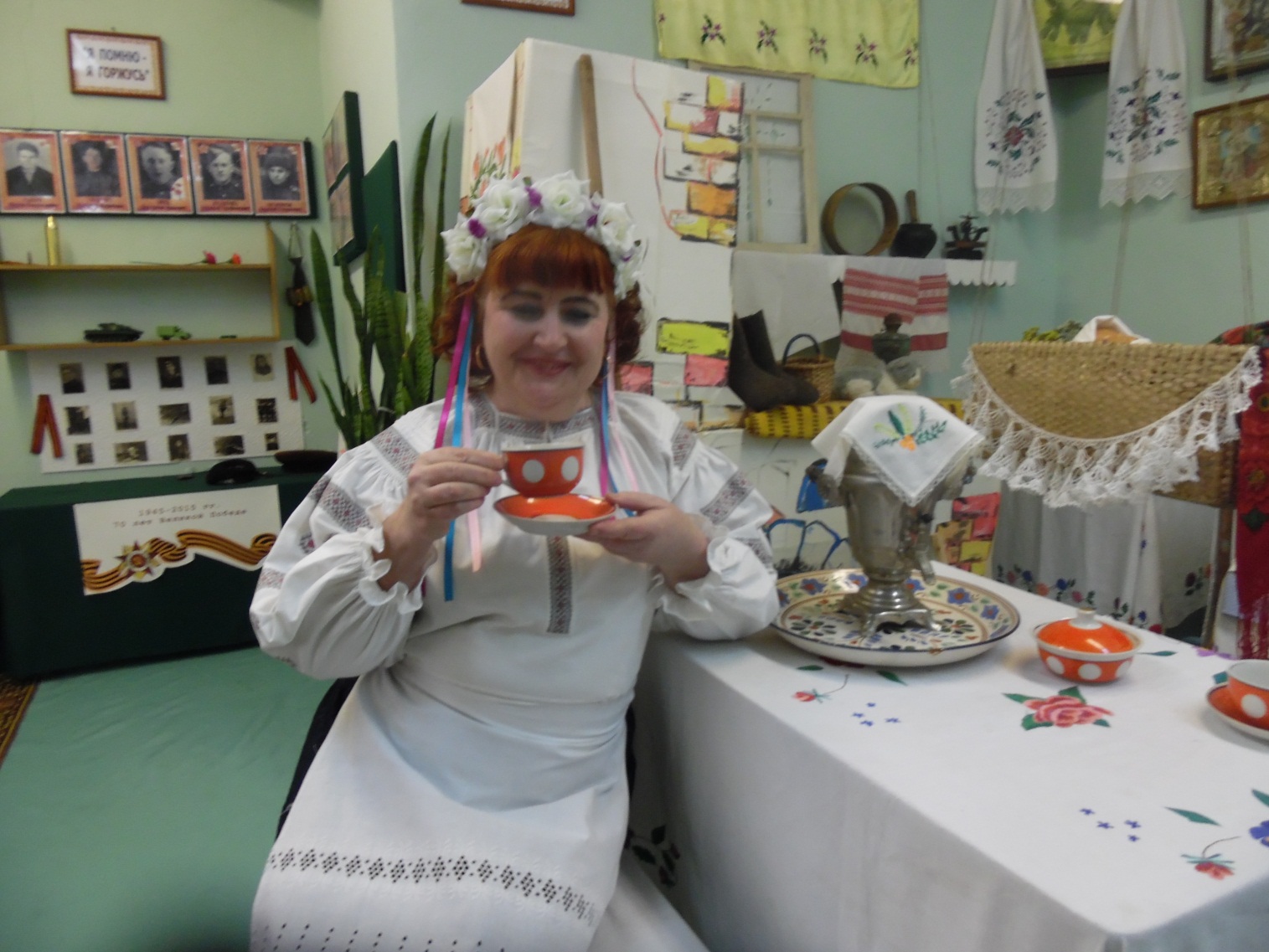                            Выполнила: воспитатель  Михайлова Е. В.                            Паспорт проекта Тема: Русская избаАвтор: воспитатель Михайлова Елена Васильевна. Место работы: МБОУ Чемерновская СОШ (дошкольное отделение)Тип проекта: творческий; исследовательскийВид проекта: групповой;Продолжительность: долгосрочный, Участники: дети младшей  группы, воспитатели, музыкальный руководитель, родители.Условия реализации: детский сад, семья.Умный сильный наш народ,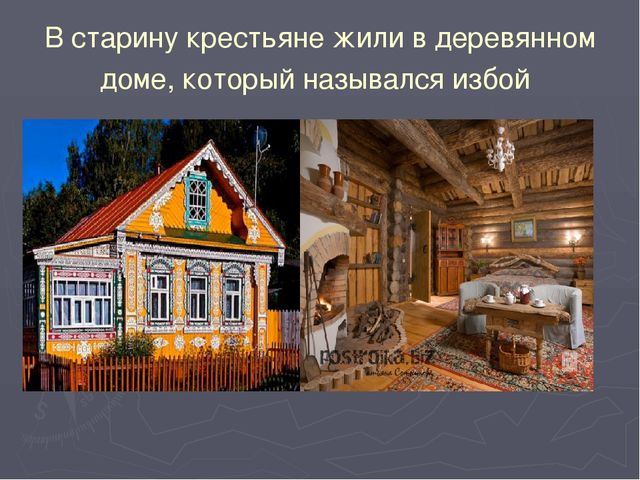 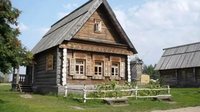 Свою землю бережет!А преданья стариныЗабывать мы не должны!Историю своей страны,Конечно, дети знать должны!А здесь начало и основа,Ведь все всегда идет из дома. Изба! В ней все так интересно. Мы побывали там. чудесно!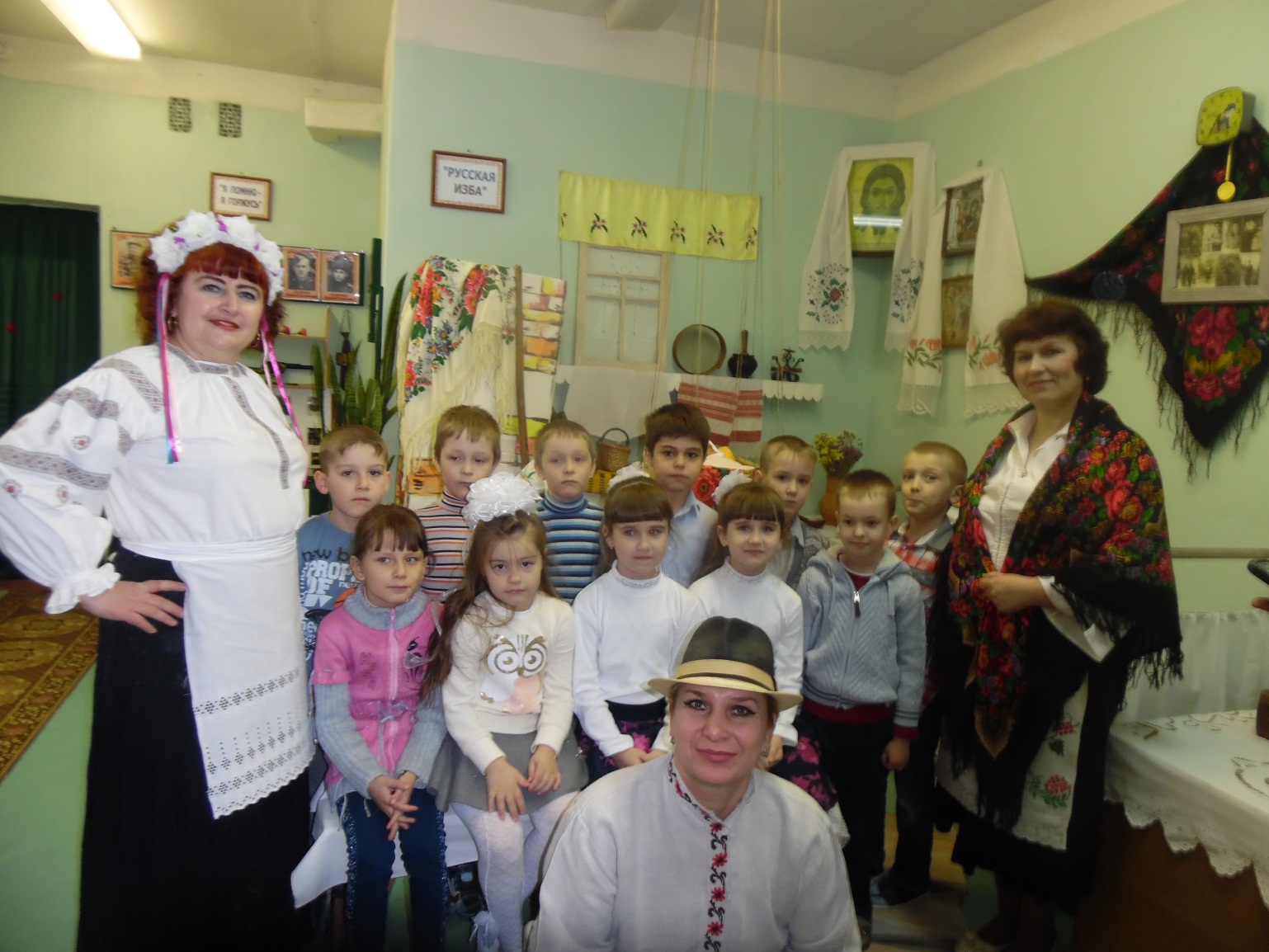 Чем дальше в будущее входим,Тем больше прошлым дорожим,И в старом красоту находим,Хоть новому принадлежим. Актуальность.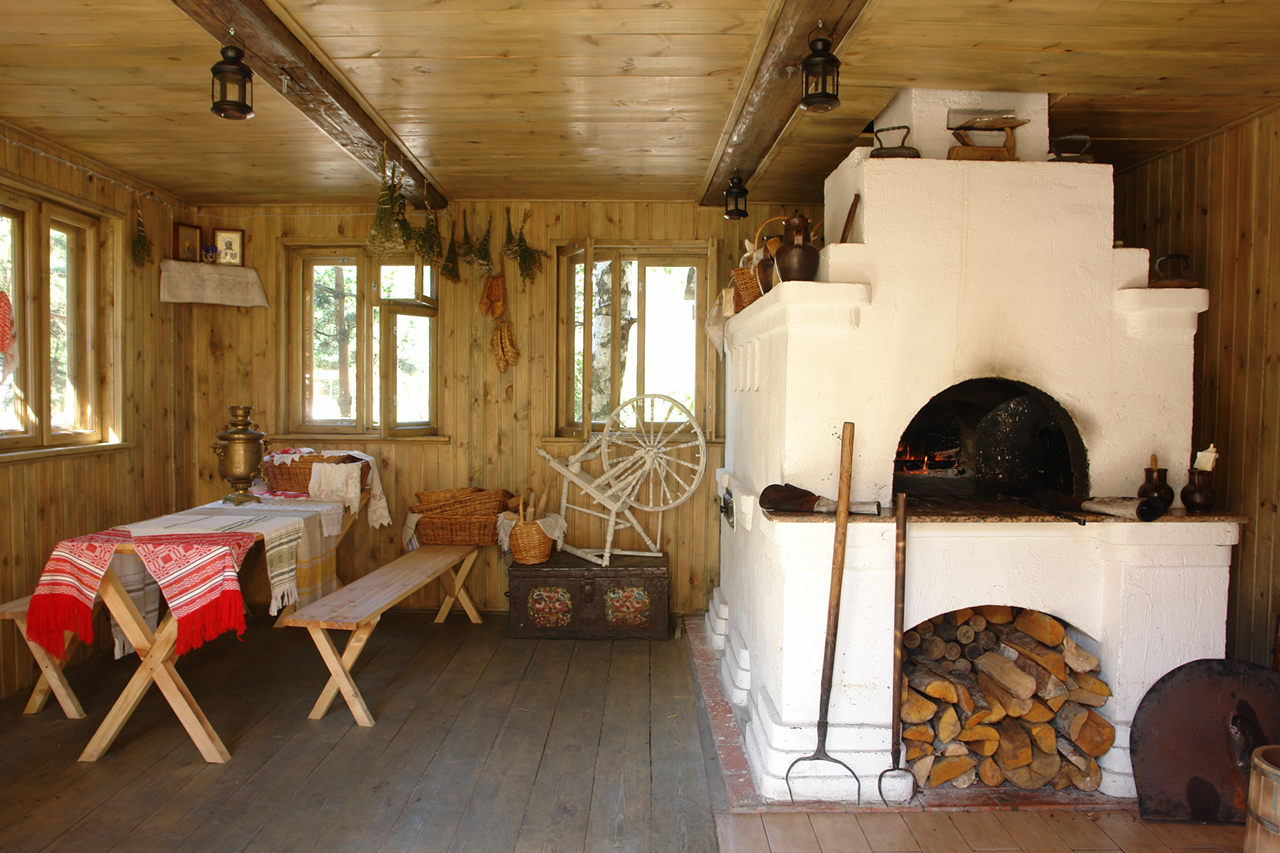 «Подобно тому, как цветок вырастает из зерна,наша любовь к Родине имеет своим истокомтот «уголок земли», где мы родились и выросли»  (Н. Смирнов) С малого родника берет начало большая величавая река. Так и любовь к большой великой Родине закладывается в детстве и начинается с воспитания в детях любви к близким людям, к детскому саду, к родному городу и родной стране и играет огромную роль в становлении личности ребенка. Дошкольным учреждениям отведена основная роль в воспитании патриотизма, так как именно в детских садах происходит духовно — нравственное становление детей.Как же ввести дошкольников в мир русской культуры? Мы начинаем с того, что понятно любому малышу — с семьи. Ведь то, что происходит в семье сейчас, происходило всегда: так же готовили, убирали в избе, ухаживали за детьми и стариками. Изменились условия жизни, предметы быта, но сохранилась суть — мама готовит, стирает, ухаживает за всеми, а папа занимается ремонтом, строительством, т. е. Занимается мужской работой.Одной из задач по нравственно – патриотическому воспитанию является – развитие интереса к русским традициям. Но в наши дни дети мало получают информации о русской культуре, быте. Нашим  детям следует  хорошо знать не только историю Российского государства, но и традиции национальной культуры. Мы хотим, чтобы дети  выросли  любящими свою Родину, свой народ и культуру. С первых лет жизни ребенка приобщение его к культуре, общечеловеческим ценностям помогают заложить в нем фундамент нравственности, патриотизма, формируют основы самосознания и индивидуальности. К.Д. Ушинский писал: «Как нет человека без самолюбия, так нет человека без любви к Отечеству, и эта любовь дает воспитанию верный ключ к сердцу человека…». Именно поэтому мы серьезно задумались над проблемой  приобщения детей к истокам русской народной культуры.Россия – наша Родина. Чтобы считать себя её сыном или дочерью, необходимо ощутить духовную жизнь своего народа, принять русский язык, историю и культуру, как свои собственные. Существенным содержанием русской культуры являются народное творчество и быт, созданные на протяжении многовековой истории.Приобщение детей к истокам народной культуры не потеряло своего значения и в настоящее время. Поэтому мы решили знакомить детей с русской культурой с раннего детства и расширять его с каждым годом.Погрузить детей в атмосферу старины  способствует организация  музея «Русская изба».Русская изба – это Россия в малом. Ее судьба во многом схожа с судьбой русского человека: когда-то самобытная, ладная и добротная. Настоящие русские избы дошли до нас благодаря многовековой верности крестьянства заветам старины. Архитектура русской избы свидетельствует о беспримерной стойкости традиций. Не только стиль, но и конструктивное устройство, планировочная структура русской избы и внутреннее ее убранство выработаны на протяжении тысячелетий. 
Цель проекта: Формирование представлений детей о русской избе, о предметах старинного быта, традиционной русской одежде.Задачи проекта:1. Познакомить детей с избой — жилищем крестьянской семьи, с ее устройством. Познакомить с многообразием предметов старинного русского быта, их названиями и назначением (печь, прялка, посуда, коромысло, ухват, чугунок, сундук, кровля, венец, люлька, лавка, сруб.)Привить интерес к предметам старины. Расширить словарный запас детей.2. Обогатить словарь детей народными пословицами, поговорками, загадками, частушками.3. Развить связную монологическую речь и коммуникативные умения при помощи игровых подходов и народных игр.4. Формировать умения испытывать эстетическое наслаждение от участия в театрализованной деятельности (игры — драматизации, игры с куклами, постановка художественных произведений, сказок.)5. Вызвать у детей эмоциональную отзывчивость к русской народной музыке.6. Воспитывать бережное отношение к старинным вещам, народным традициям, обычаям гостеприимства.7. Формировать художественно — эстетическую культуру во всех видах деятельности: познавательной, музыкальной, игровой, учебной, трудовой.8. Воспитывать патриотические чувства.Нами были выбраны следующие приоритеты приобщения детей к истокам русской народной культуры:Окружающие предметы, пробуждающие душу ребёнка, воспитывающие в нём чувство красоты, любознательность, должны быть национальными. Это поможет детям с раннего возраста понять, что они - часть великого русского народа.         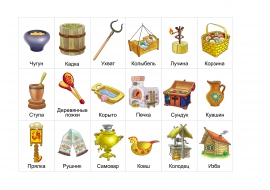 2.Необходимо широко использовать все виды фольклора (сказки, песенки, пословицы, поговорки, хороводы и т. д.) Знакомя детей с русским фольклором, мы тем самым приобщаем их к общественным нравственным ценностям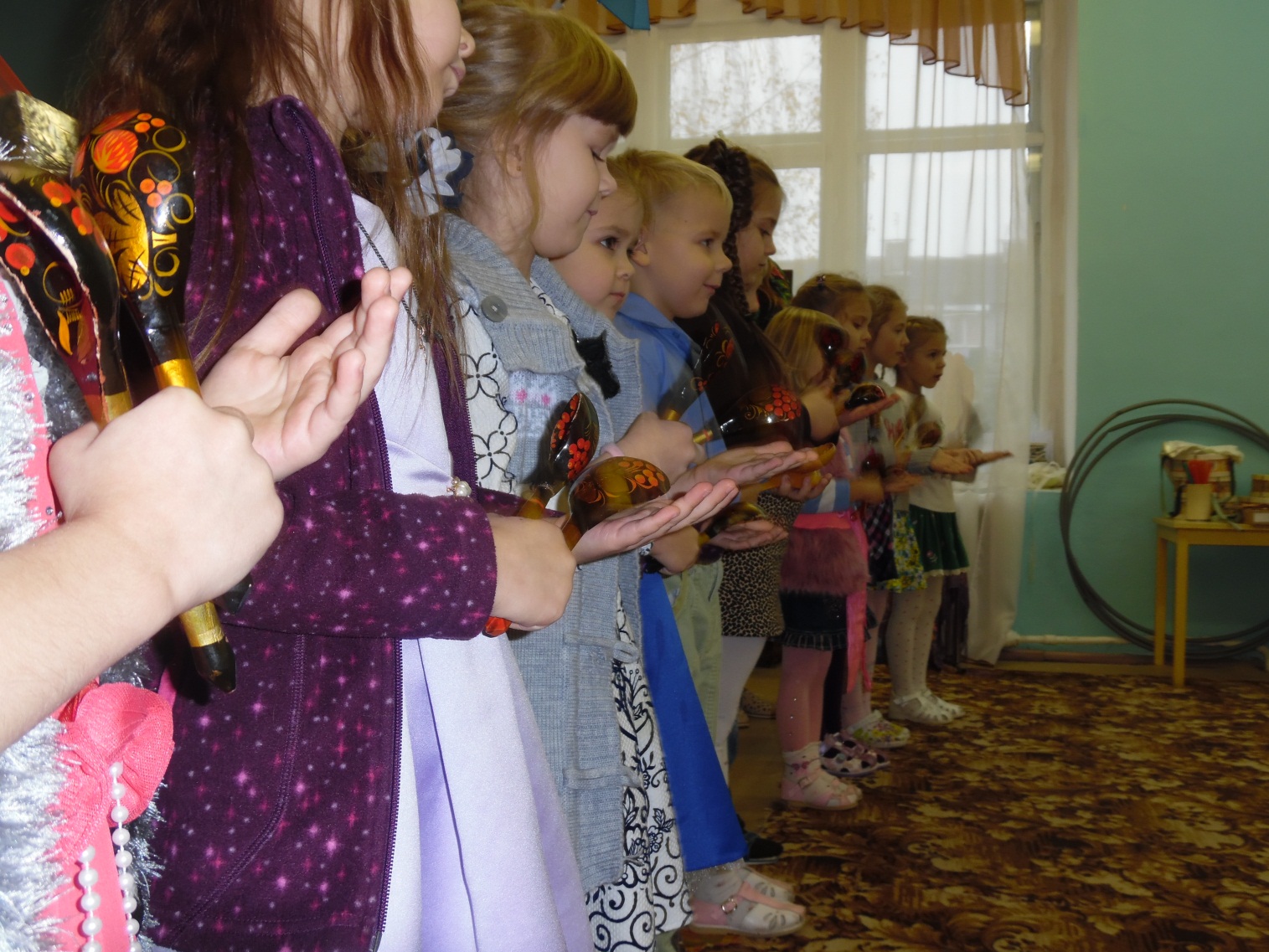 3.Большое место в приобщении детей к народной культуре должны занимать народные праздники и традиции. 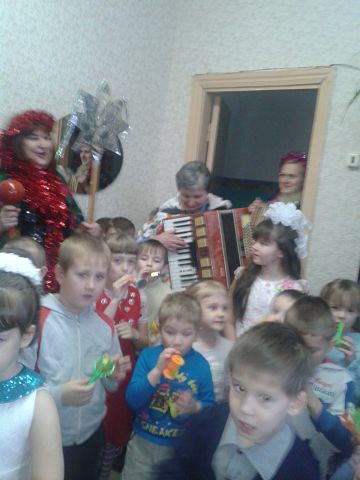 4. Очень важно ознакомить детей с народной декоративной росписью. Она, пленяя душу гармонией и ритмом, способна увлечь ребят национальным изобразительным искусством       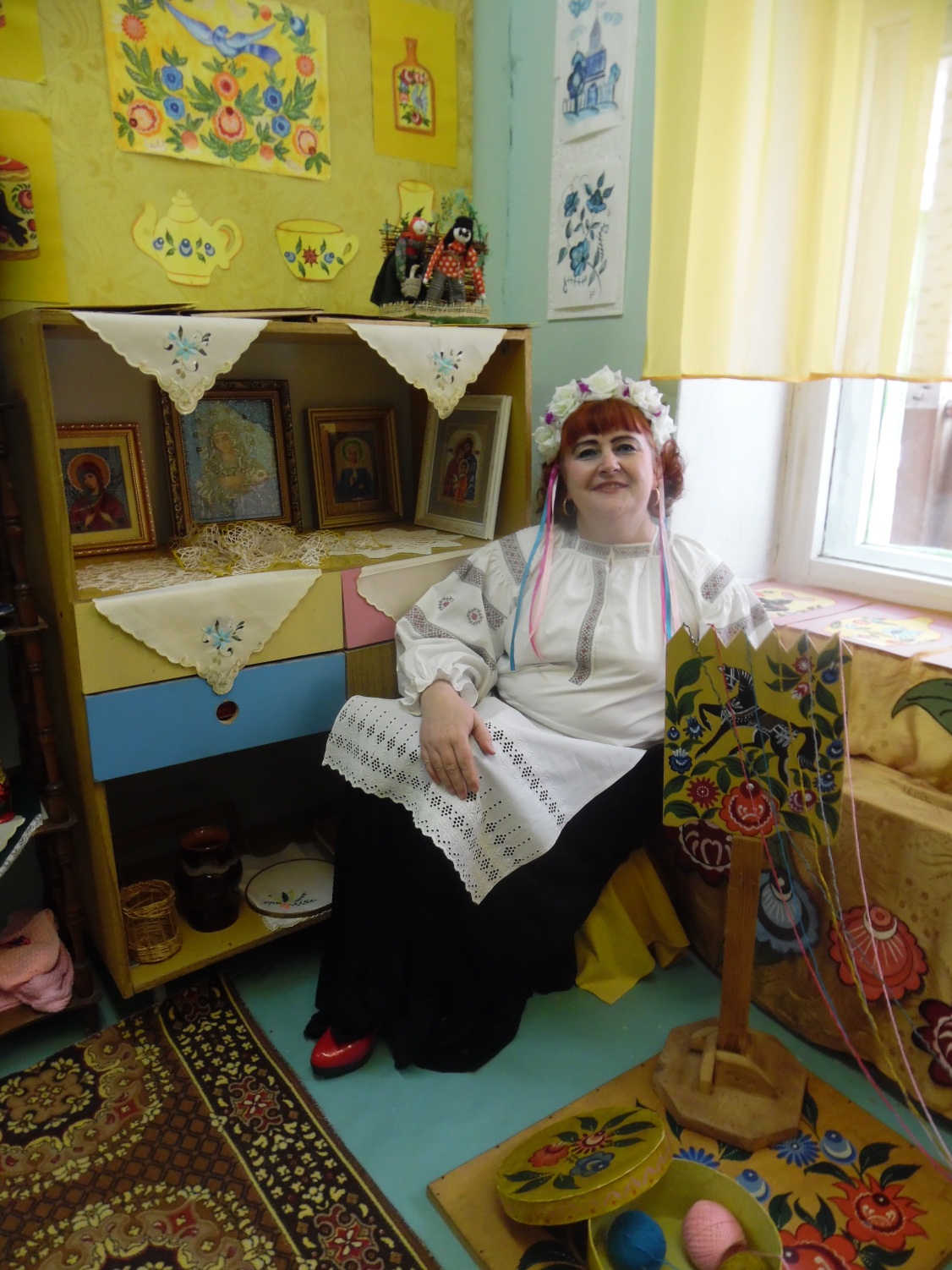 Ожидаемый результат:- Дети получат обширные знания об истории крестьянского жилища — избы, о ее устройстве;- познакомятся со старинными предметами домашнего обихода;- обогатится словарный запас названиями предметов русского быта;- дошкольники приобщаются к истокам традиционной культуры, понимают и принимают народные игры, обычаи, традиции;- пополнять мини-музей «Русская изба».- Воспитание духовно — нравственной личности посредством приобщения к народным традициям Этапы реализации проекта: 1этап. Подготовительный:Изучение литературы по музейной педагогике.Диагностика знаний детей о русской культуре.Беседы с детьми о русском народном творчестве.Сбор материала для музея.2 этап. Реализация проекта:Совместная познавательно-исследовательская и творческая деятельность.Разучивание частушек, пословиц, поговорок, потешек, танцев, песен, русских народных игр.Организация предметно – развивающей среды.3 этап. Заключительный.Диагностика полученных знаний детей о музее «Русская изба».Анализ полученных данных.Презентация мини-музея «Русская изба», созданного детьми, воспитателями и родителями.Итоговое мероприятие: развлечение «Посиделки»Планирование работы. Интеграция образовательных областей.Познавательно – речевое развитие.Познакомить детей с  предметами быта, постройками, интерьером, одеждой наших предков, развивать словарь детей, воспитывать интерес к прошлому своего народа. Формировать у детей умение вести диалог с воспитателем, со сверстниками, быть доброжелательным с собеседником, воспитывать культуру речевого общения.           Беседы:«Русский народный костюм» «Гости в горнице» «Русская изба» Экскурсия в мини – музей «Русская изба»Познавательное развитиеРасширять представления о народных традициях, обычаях, обрядах,  о процессе изготовления народных игрушек, приобщить детей  к общечеловеческим нравственным ценностям (гостеприимство, хлебосольство, трудолюбие). Воспитывать чувство патриотизма и любви к Родинео русской печи; о традициях русского чаепития; о русской матрешке; о дымковских игрушках; о деревянных ложках.Рассматривание предметов  домашнего обихода, кухонной утвари, народных костюмов.Рассматривание иллюстраций, фотографий.Заучивание пословиц, поговорок.Дидактические, познавательные, пальчиковые игры.-Д/и «В русской горнице»-Д/и «Подбери головной убор к сарафану»Чтение художественной литературыРазвивать литературную речь детей, интерес к русским народным сказкам. Развивать способность  слушать литературные произведения в виде стихотворного текста, эмоционально реагировать на его содержание.Рассказывание и рассматривание иллюстраций к русским народным сказкам: « Заюшкина избушка», «Маша и медведь», « Три медведя», «Зимовье зверей», «Лиса и журавль», «Лиса и кувшин», «Сивка – бурка»Чтение стихотворений: А. Богомазов «Как будто бы вернулся в детство я»  Л.Мей «В низенькой светелке со створчатым окном» Социально – личностное развитие. Развивать игровую деятельность детей, умение действовать в соответствии с выбранной ролью,  приобщить к элементарным общепринятым нормам и правилам. Побуждать детей включаться в совместную со взрослыми игровую ситуацию, воспитывать самостоятельность, активность, аккуратность, желание и умение работать в коллективе.Сюжетно – ролевая  игра: «Встречаем гостей»Игры – драматизации: «Теремок», «Заюшкина избушка».Участие в итоговом мероприятии: развлечение «Посиделки».ТрудРазвивать умения детей лепить изделия из теста, изготовлять посуду из бумаги и клейстера, изготовлять кукол из ниток, воспитывать ценностное отношение к собственному труду, труду окружающих людей и его результатам. Привлечь родителей к изготовлению кукол.Ручной труд: Изготовление народных кукол «Мастерская старинных кукол» (куклы-закрутки)-Изготовление хлебобулочных изделий «Игрушек – тестушек».– Изготовление посуды из папье-маше. БезопасностьФормировать представления детей об опасных для человека и окружающего мира природы ситуациях и способах поведения в них.Беседы: «Огонь-друг, огонь-враг». Художественно – эстетическое развитиеРазвивать продуктивную деятельность детей, закрепить методы и приемы лепки из глины, аппликации из бумаги, росписи объемных изделий по дымковским, гжельским, городецким мотивам.  Воспитывать интерес к народному творчеству.Лепка: «Посуда», «Дымковские игрушки из глины»Аппликация:«Русская изба»Рисование: Роспись дымковских игрушек, матрешек, гжельской посуды, городецких подносов.«Музыка»: Приобщить детей к музыкальному искусству, умению обыгрывать песни, игре на ложках. Разучивание частушек.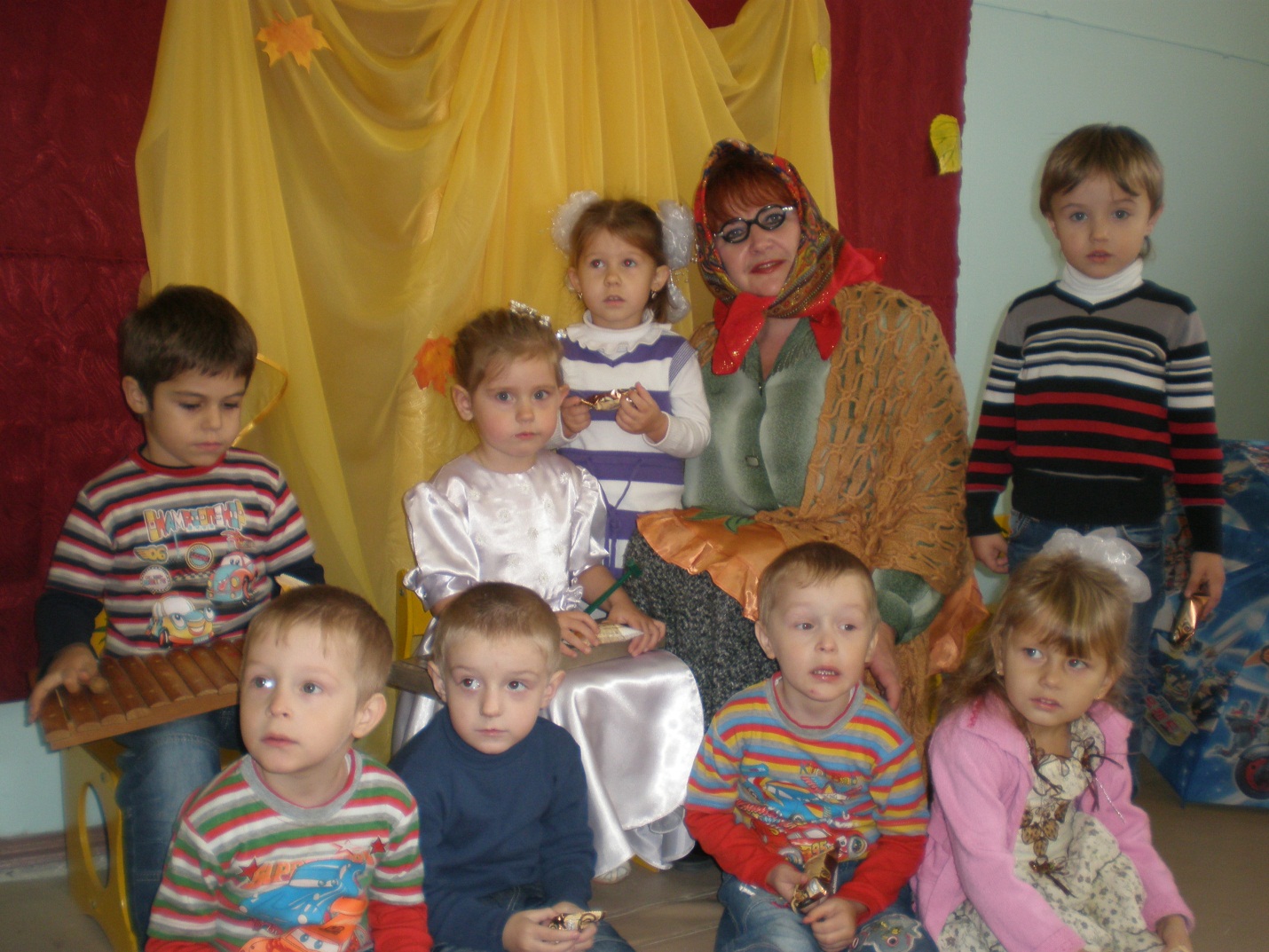 Бабушка в гости к нам приходитЗдравствуй  бабушка родная   Варварушка дорогая.Ты нам сказочку прочтиО избе нам расскажи. Тематический план работы по приобщению детей к истокам русской народной культурыВзаимодействие с семьей Консультация для родителей «Детский фольклор»Консультация «Роль малых фольклорных жанров в жизни детей младшего возраста»Духовно-нравственное воспитание дошкольников. Консультация для родителей«Воспитание детей средствами фольклора»Фольклор как средство развития речи детей младшего дошкольного возрастаПотешки, пестушки, колыбельные песни  в режимных моментах. Открытие музея «Русская изба». Сбор предметов для музея «Русская изба».Шитье костюмов, кукол (Хозяйка и Хозяин русской избы)Результат проектаДети познакомились с особенностями жизни русских людей в старину. В процессе проекта дети знакомились с прошлым    русского народа: разучивали потешки, поговорки, заклички; играли в русские народные игры, знакомились с русскими – народными сказками, познакомились с избой, хозяйкой избы, русской – народной одеждой, с предметами старинного быта. Продукт проекта – русская изба с предметами старинного быта.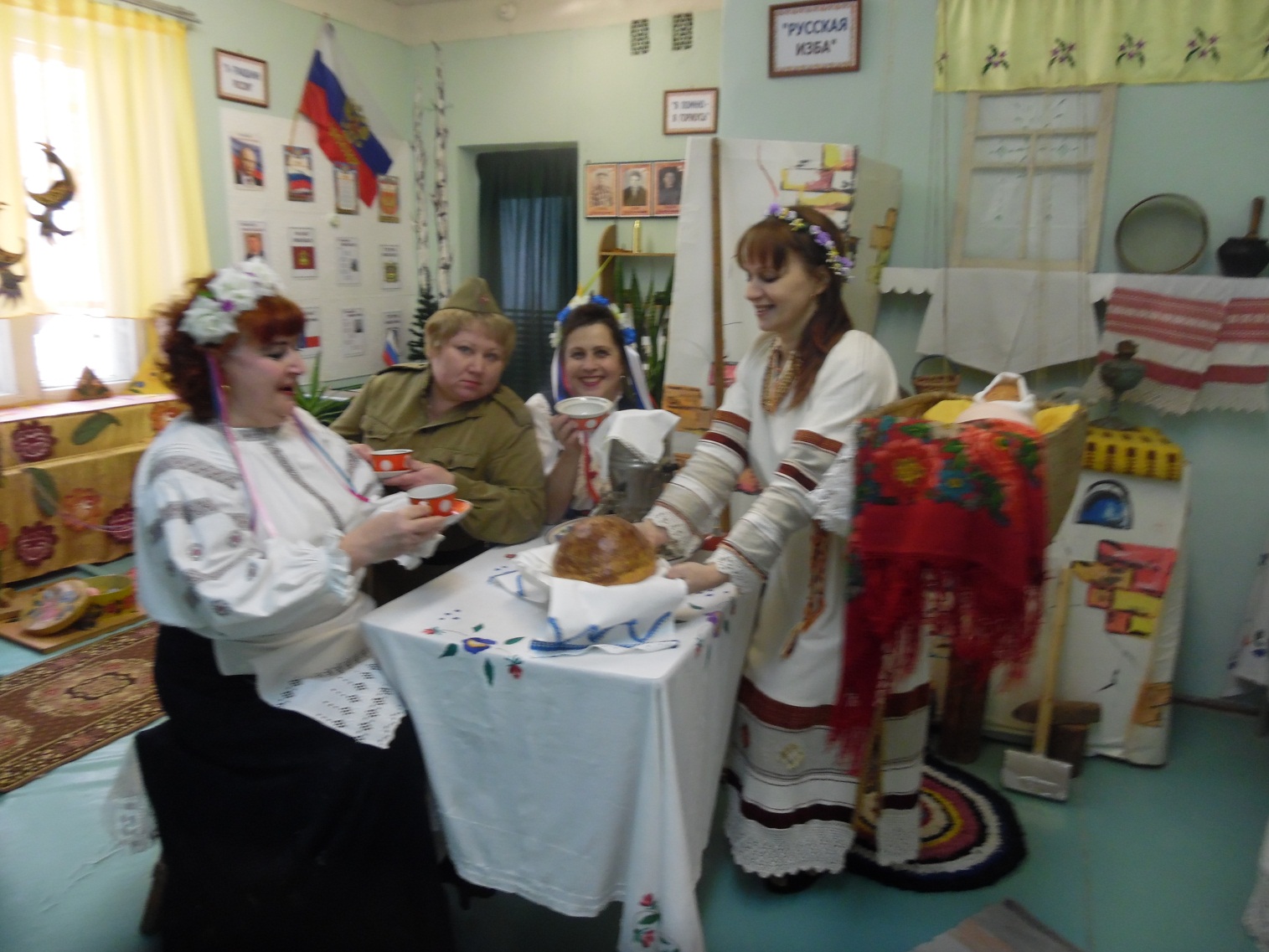 №п/пОбразовательная      областьСодержаниеЦель1Физическое развитиеПроведение народных игр на прогулке, занятиях, досугах, праздниках. Подвижные игры: русские народные, игра народов России, и разных стран.Формирование интереса к народным видам спорта и играм. Укрепление физического здоровья. Воспитывать желание самостоятельно организовывать и проводить подвижные игры и упражнения со сверстниками.2Познавательное развитие.Беседа про быт русского народа, праздники; составление рассказа о месяцах и временах года и использованием народных примет; Электронные презентации, создание мини-музеев, издание буклетов, сотворчество, проектная деятельность, исследовательская деятельность, решение проблемных ситуаций, сюжетно-ролевые игры, экскурсии, работа в мастерских, ярмарки.Поддерживать и стимулировать попытки самостоятельного познания детьми окружающих предметов, установление связи между ними. Знакомство с историческим, географическим, экономическим, культурным и природным наследием  родного села, района, города, страны3Коммуникативно-личностное развитиеБеседы, ситуативные разговоры, электронные презентации, проектная деятельность, решение проблемных ситуаций, сюжетно-ролевые игры, дидактические игры, викторины, составление семейного дерева, герба семьи.Развитие умения общаться с целью получения знаний, знакомство с народным фольклором. Принадлежности к нации, формирование основ толерантности, уважение к историческому и настоящему своего села, района, области, России. Приобщение к моральным нормам.4Речевое развитиеЧтение русских народных сказок, заучивание с детьми потешек, поговорок, считалок. Использование современных информационных технологий, беседы, интервью, словотворчество. Театральная деятельность, мастерская по изготовлению атрибутов, литературные викторины.Поддерживать у детей интерес к литературе, воспитывать любовь к художественным произведениям.5Художественно-эстетическое развитиеЗнакомство снародным прикладным искусством; изготовление поделок к праздникам и для украшения интерьера. Знакомство с народным музыкальным творчеством; введение в использование детьми знакомых песенок, закличек, считалок при организации совместной и самостоятельной деятельности. Посещение музеев, использование видеозаписей. Оформление выставок.Побуждать и поддерживать личностные проявления в процессе ознакомления с искусством и собственной творческой деятельности(самостоятельность, инициативность, индивидуальность). Использование музыкальных произведений, как средства обогащения представлений детей культуре русского народа. Формирование интереса и приобщение к народным видам творчества, развитие детского творчества через применение знаний народного промысла в продуктивной деятельности.месяцтемацельЗадачиМетоды, приемысентябрьЧто такое музей?Познакомить детей с  музеем.Формировать интерес познания о прошлом. Обогащать словарный запас детей: музей, экспонат, старинные вещи. Развивать любознательность. Воспитывать бережное отношение к экспонатам музея.Экскурсия в комнату русского быта. Беседа. Рассказ воспитателя. Объяснение. Словарная работа. Показ. Обобщение.октябрьДобрая избаЗнакомство с устройством  избыВызвать интерес к жизни старинных времен. Обогащать словарный запас детей: изба, лежанка, печь, утварь.  Развивать образное восприятие. Воспитывать доброжелательные отношения друг к другу.Экскурсия в комнату русского быта. Беседа.Сюрпризный момент: (Домовенок) Загадки. Рассказ воспитателя. Объяснение. Словарная работа. Повторение. Показ. Обобщение.ноябрьПечка – хозяйка.Знакомство детей с печью.Дать понятия, для  чего нужна была печь  раньше. Объяснить его функции. Формировать у детей познавательные качества. Обогащать словарный запас детей: печь,   кирпичный,  железный, кормилица. Воспитывать интерес к прошлому.Экскурсия в комнату русского быта. Беседа. Сюрпризный момент:  (Домовенок) Загадки. Рассказ воспитателя. Объяснение. Словарная работа. Повторение. Показ. Обобщение.декабрьХозяйкины помощникиЗнакомство детей со старинной посудой  и утварью.Сравнить их с посудой нашего времени. Дать представления как готовилось еда. Продолжать развивать любознательность. Обогащать словарный запас детей: ухват, миска, чугунок, горшок. Воспитывать интерес к устномутворчеству русского народа. Дидактическая игра: «Собери целое».Экскурсия в комнату русского быта Сюрпризный момент: (появление хозяйки) Загадки про посуду.  Показ экспонатов. Рассказ воспитателя. Объяснение. Словарная работа. Обобщение.январьК нам гости пришлиЗнакомство с этикетом и правилами гостеприимства русского народыДать понятие как ведут себя гости при входе, как кланяются, как приветствует их хозяин, хозяйка. Показать как в самоваре кипятили воду. Обогащать словарный запас детей: порог, поклон, самовар,  угольки.Р.н.п. «Поехал наш батюшка на базар». Развивать воображение. Воспитывать теплое отношение друг другу.Экскурсия в комнату русского быта Сюрпризный момент: (появление хозяйки) Загадка про самовар. Рассмотреть самовары. Чтение отрывка из сказки: «Муха Цокотуха». Беседа. Рассказ воспитателя. Объяснение. Словарная работа. Повторение. Обобщение.февральКот Пушок на печурке греетсяЗнакомство с обитателями избы(не людьми).Дать понятия о домашних животных, живущих в избе с людьми, их месте и значении, создание домашнего тепла и уюта. Кот – помощник хозяюшки. Раскрыть образ «Котеньки – кота, кота – баюна, котик – белый ротик» в русском быту, в музыкальных произведениях, в устном творчестве. Пение колыбельных :»Уж ты, котинька – коток», «котик- белый ротик»Экскурсия в комнату русского бытаСюрпризный момент: (Котика Пушка) Загадка про кота. Рассмотреть котов.Беседа. Рассказ воспитателя. Объяснение. Словарная работа. Повторение. Обобщение.мартКуклы в народном сарафанеЗнакомство детей с русским национальным костюмом.Назвать части костюма. Обратить Внимание на национальный вятский костюм (клетка), орнамент, цвета.Активация словаря: фартук, сарафан, косница, узор, кокошник, душегрейка, лапоточки, чуни, стануха, рубаха. Развивать разговорную речь. Воспитывать уважение к родной культуре.Дидактическая игра: « Укрась фартук». «Опиши одежду Настеньки».Экскурсия в комнату русского бытаСюрпризный момент: (появление куклы Настеньки) Рассмотреть куклу. Рассказ воспитателя. Объяснение. Словарная работа. Обобщение.апрельВолшебная прялицаЗнакомство  детей с орудием труда по обработке шерсти.Продолжать развивать интерес к предметам старины. Обогащать словарный запас детей: прялка, веретено, нить, клубок. Уметь отгадывать загадки. Воспитывать бережное отношение к экспонатам.Пальчиковая игра – потешка «Котик ниточки мотает»Дидактическая игра: «Кто быстрее соберет   клубки в корзину»Экскурсия в комнату русского бытаБеседа. Сюрпризный момент: (появление куклы-  бабушки) Загадки. Показ экспонатов. Рассказ воспитателя. Объяснение. Словарная работа. Повторение.Обобщение.майКак у наших у воротЗнакомство детей с музыкальным фольклоромПознакомить детей  с устным творчеством Вятского и русского народа. Развивать образное восприятие хороводов. Донести до сознания детей, что творчество русского и любого другого  народа имеют общие черты. Воспитывать толерантность.Игры, пение хороводов «как у наших у ворот», «Сидит ворон на дубу», «балалаечка», «Гулять Катенька пошла»Экскурсия на ПодворьеСюрпризный момент: (появление девицы – красавицы Вареньки) Чтение сказки:«Крошечка - Ховрошечка» Объяснение. Словарная работа. Пословицы. Обобщение.июньДень рождения березки (троица – семик)Знакомство с летним девичьим праздником «Троица – зеленые святки»Познакомить детей  с устным творчеством  русского народа. Развивать образное восприятие хороводов. Воспитывать бережное отношение к природе, раскрыть значение образа русской березки – как символа Руси. Пение песен про березку «земелюшка – чернозем», «Во поле березка стояла»,Экскурсия на Подворье.Досуг с пением и играми. Сюрпризный момент: Появление Березоньки Словарная работа. Пословицы. Обобщение.июльУж как я –ль мою коровушку люблюЗнакомство детей со скотным дворомПознакомить детей с домашними животными: Обогощать словарный запас: коровушка - буренушка, теленок, козлик, барашек, поросенок, гуси, уточка, курочка, петушок. Развивать образное восприятие героев песен «Коровушка – кормилица», «Козел – прыгун», «Барашеньки – крутороженьки»Экскурсия на скотный двор.Досуг с пением и играми. Сюрпризный момент: Появление Коровушки – угощение молоком. Словарная работа. Обобщение.августВо саду ли, в огородеОбобщение пройденного музыкального материалаОбогащать словарный запас. Развивать выразительное пение, повысить активность детей и родителей в участии народных праздниках, воспитывать любовь к русской природе, бережное отношение к ней. Р.Н.игрыПение хороводов: «как пошли наши подружки», «Во саду ли, в огороде», «ходила младешенька»Экскурсия на Подворье и огород.Сюрпризный момент: появление Бабушки Варварушки и деда Тита.Рассказ педагога, Словарная работа, работа с текстами песен, пословицы и поговорки. Обобщение.